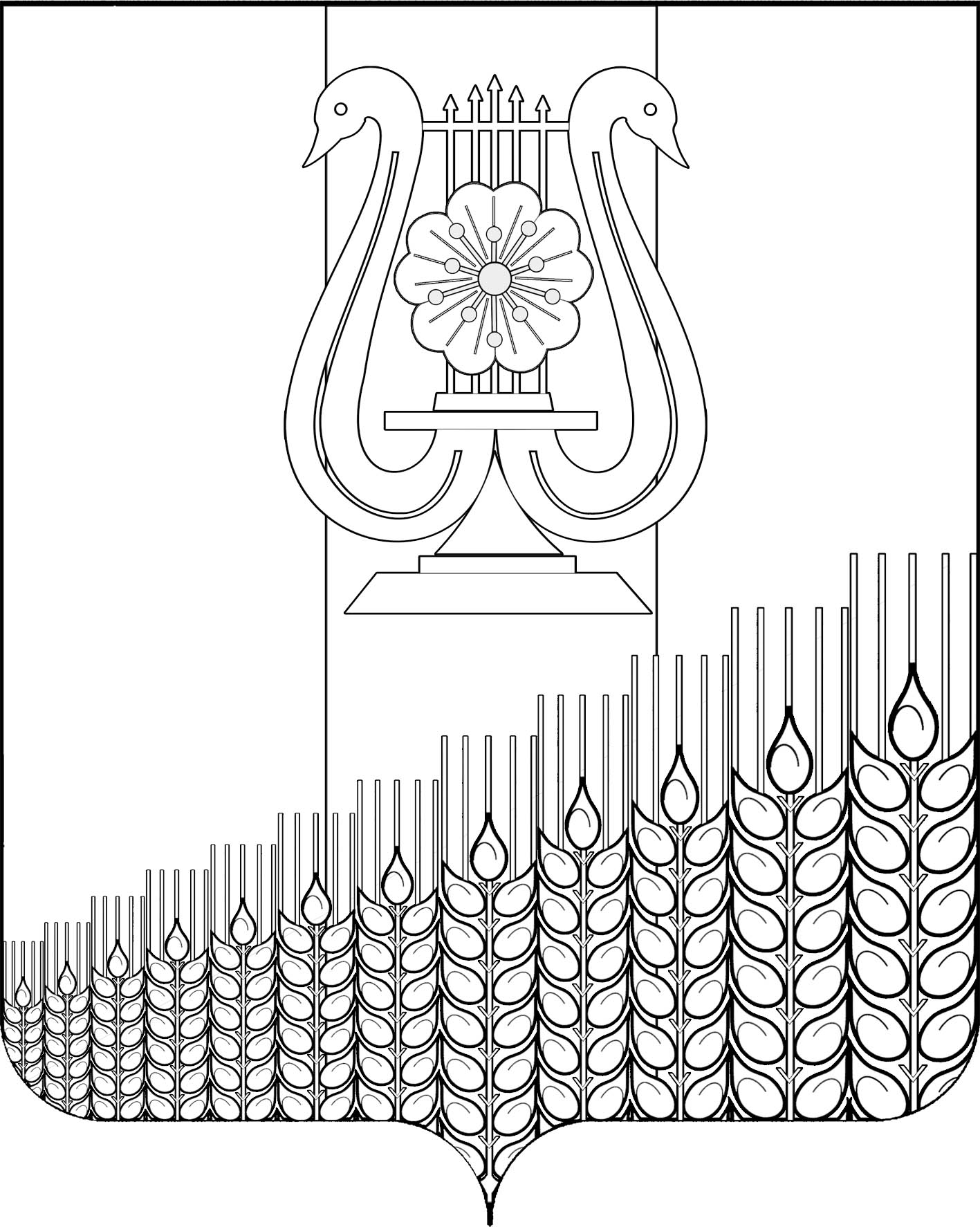 СОВЕТПЕРВОМАЙСКОГО СЕЛЬСКОГО ПОСЕЛЕНИЯКУЩЁВСКОГО РАЙОНАР Е Ш Е Н И ЕПРОЕКТот __________ г.                                                                                                  № ___                                                                        поселок Первомайский«О создании муниципального дорожного фонда Первомайского сельского поселения Кущевского района и утверждении порядка формирования и использования бюджетных ассигнований муниципального дорожного фонда Первомайского сельского поселения Кущевского района»В соответствии с соответствии с пунктом 5 статьи 179.4 Бюджетного кодекса Российской Федерации и Федеральным законом от 06 октября 2003 года № 131-ФЗ «Об общих принципах организации местного самоуправления в Российской Федерации», Совет Первомайского сельского поселения Кущевского района   РЕШИЛ: 1. Создать муниципальный дорожный фонд Первомайского сельского поселения Кущевского района.2. Утвердить порядок формирования и использования бюджетных ассигнований муниципального дорожного фонда Первомайского сельского поселения Кущевского района (прилагается).3. Признать утратившим силу:- решение Совета Первомайского сельского поселения Кущевского района от 14 ноября 2013 г. «О создании муниципального дорожного фонда Первомайского сельского поселения Кущевского района и утверждении порядка формирования и использования бюджетных ассигнований муниципального дорожного фонда Первомайского сельского поселения Кущевского района»; - решение Совета Первомайского сельского поселения Кущевского района от 18 июня 2019 г. № 236 «О внесении изменений в решение Совета Первомайского сельского поселения Кущевского района от 14 ноября 2013 года № 254 «О создании муниципального дорожного фонда Первомайского сельского поселения Кущевского района и утверждении порядка формирования и использования бюджетных ассигнований муниципального дорожного фонда Первомайского сельского поселения Кущевского района».4. Общему отделу администрации Первомайского сельского поселения Кущевского района (Дмитриченко И.И.) обнародовать настоящее решения в информационно – телекоммуникационной сети «Интернет» на официальном сайте администрации Первомайского сельского поселения Кущевского района.5. Контроль за выполнением настоящего решения возложить на постоянную планово-бюджетную комиссию (Коряко В.И.) Совета Первомайского сельского поселения Кущевского района.6. Настоящее решение вступает в силу со дня его официального опубликования.ПриложениеУТВЕРЖДЕНрешением СоветаПервомайского сельского поселенияКущевского районаот ___________ №  ___Порядок формирования и использования бюджетных ассигнований муниципального дорожного фонда Первомайского сельского поселения Кущевского районаОбщие положения1.1. Порядок формирования и использования бюджетных ассигнований муниципального дорожного фонда Первомайского сельского поселения Кущевского района разработан в соответствии с Бюджетным кодексом Российской Федерации (далее - Порядок).1.2. Муниципальный дорожный фонд Первомайского сельского поселения Кущевского района (далее - муниципальный дорожный фонд) - часть средств бюджета Первомайского сельского поселения Кущевского района, подлежащих использованию в целях финансового обеспечения дорожной деятельности в отношении автомобильных дорог общего пользования местного значения в границах Первомайского сельского поселения Кущевского района  (далее также - автомобильные дороги), а также капитального ремонта и ремонта дворовых территорий многоквартирных домов, проездов к дворовым территориям многоквартирных домов, расположенных в границах Первомайского сельского поселения Кущевского района.Порядок формирования муниципального дорожного фонда2.1 Порядок формирования и использования бюджетных ассигнований муниципального дорожного фонда устанавливается решением Совета Первомайского сельского поселения Кущевского района.2.2 Объем бюджетных ассигнований муниципального дорожного фонда утверждается решением о бюджете Первомайского сельского поселения Кущевского района на очередной финансовый год в размере не менее прогнозируемого объема доходов бюджета Первомайского сельского поселения Кущевского района, установленных решением Совета Первомайского сельского поселения Кущевского района от:акцизов на автомобильный бензин, прямогонный бензин, дизельного топлива, моторные масла для дизельных и (или) карбюраторных (инжекторных) двигателей, производимые на территории Российской Федерации, подлежащих зачислению в местный бюджет;поступлений в виде субсидий и иных межбюджетных трансфертов из бюджетов бюджетной системы Российской Федерации на финансовое обеспечение дорожной деятельности в отношении автомобильных дорог местного значения Первомайского сельского поселения Кущевского района, а также капитального ремонта и ремонта дворовых территорий многоквартирных домов, проездов к дворовым территориям многоквартирных домов, расположенных в границах Первомайского сельского поселения Кущевского района; платы за оказание услуг по присоединению объектов дорожного сервиса к автомобильным дорогам общего пользования местного значения;использования имущества, входящего в состав автомобильных дорог общего пользования местного значения Первомайского сельского поселения Кущевского района;арендной платы за земельные участки, расположенные в полосе отвода автомобильных дорог общего пользования местного значения Первомайского сельского поселения Кущевского района;безвозмездных поступлений от физических и юридических лиц на финансовое обеспечение дорожной деятельности, в том числе добровольных пожертвований, в отношении автомобильных дорог общего пользования местного значения Первомайского сельского поселения Кущевского района, а также капитального ремонта и ремонта дворовых территорий многоквартирных домов, проездов к дворовым территориям многоквартирных домов, расположенных в границах Первомайского сельского поселения Кущевского района;предоставления на платной основе парковок (парковочных мест), расположенных на автомобильных дорогах общего пользования местного значения Первомайского сельского поселения Кущевского района;поступлений сумм в возмещение ущерба в связи с нарушением исполнителем (подрядчиком) условий муниципальных контрактов или иных договоров, финансируемых за счет средств Фонда либо в связи с уклонением от заключения таких контрактов или иных договоров;денежных средств, внесенных участником конкурса (аукциона), проводимого в целях заключения муниципального контракта, финансируемого за счет средств Фонда в качестве обеспечения заявки на участие в таком конкурсе (аукционе) в случае уклонения участника конкурса (аукциона) от заключения данного контракта и иных случаях, установленных законодательством Российской Федерации;государственной пошлины за выдачу специального разрешения на движение по автомобильным дорогам общего пользования местного значения Первомайского сельского поселения Кущевского района транспортных средств, осуществляющих перевозки опасных, тяжеловесных и (или) крупногабаритных грузов;доходов от налоговых и неналоговых поступлений;доходов бюджета Первомайского сельского поселения от платы в счет возмещения вреда, причиняемого автомобильным дорогам местного значения тяжеловесными транспортными средствами;доходов бюджета Первомайского сельского поселения от штрафов за нарушение правил движения тяжеловесного и (или) крупногабаритного средства.2.3.	Объем бюджетных ассигнований муниципального дорожного фонда может корректироваться в текущем финансовом году на разницу между фактически поступившими и планируемыми при его формировании объемами доходов бюджета.3. Порядок использования средств муниципального дорожного фонда3.1. Уполномоченным органом местного самоуправления муниципального образования, обеспечивающим использование средств Фонда, является Администрация Первомайского сельского поселения Кущевского района (далее - Администрация).	3.2. Бюджетные ассигнования Фонда увеличиваются на сумму безвозмездных поступлений от физических  или юридических лиц на финансовое обеспечение дорожной деятельности, в том числе добровольных пожертвований, в отношении автомобильных дорог местного значения, находящихся в муниципальной собственности, на основании документа, подтверждающего поступление указанных в настоящем пункте денежных средств в бюджет Первомайского сельского поселения Кущевского района, в том числе после заключения соответствующего договора (соглашения) между Администрацией и физическим или юридическим лицом.3.3. Средства муниципального дорожного фонда направляются на:- выполнение работ по капитальному ремонту, ремонту, и содержанию автомобильных дорог общего пользования местного значения и искусственных дорожных сооружений на них (включая разработку проектной документации и проведение необходимых экспертиз), выкуп земельных участков и подготовку территории строительства;-  капитальный ремонт и ремонт дворовых территорий многоквартирных домов, проездов к дворовым территориям многоквартирных домов населенных пунктов;- проектирование и строительство (реконструкция) автомобильных дорог общего пользования местного значения с твердым покрытием (включая разработку проектной документации и проведение необходимых экспертиз);- обустройство автомобильных дорог  общего пользования местного значения в целях повышения безопасности дорожного движения, в том числе приобретение электротоваров для их освещения, в том числе приобретение электротоваров для их освещения;- ликвидация последствий чрезвычайных ситуаций на автомобильных дорогах местного значения;- обеспечение деятельности подведомственных администрации Первомайского сельского поселения учреждений, осуществляющих функции в области дорожной деятельности;- выполнение научно-исследовательских, опытно-конструкторских и технологических работ в сфере дорожного хозяйства;- в случае заключения соглашения с органами местного самоуправления муниципального образования Кущевский район о передаче им осуществления части полномочий Первомайского сельского поселения Кущевского района по решению вопросов местного значения по дорожной деятельности в отношении автомобильных дорог местного значения в границах населенных пунктов поселения и обеспечение безопасности дорожного движения на них, включая создание и обеспечение функционирования парковок (парковочных мест), осуществление муниципального контроля за сохранностью автомобильных дорог местного значения в границах населенных пунктов Первомайского сельского поселения Кущевского района, организация дорожного движения, а также осуществление иных полномочий в области использования автомобильных дорог и осуществления дорожной деятельности в соответствии с законодательством Российской Федерации, средства дорожного фонда, необходимые для реализации указанного передаваемого полномочия, направляются в бюджет муниципального образования Кущевский район в виде межбюджетных трансфертов, предоставляемых из бюджета Первомайского сельского поселения Кущевского района в бюджет муниципального образования Кущевский район в соответствии с Бюджетным кодексом Российской Федерации; - осуществление иных мероприятий в отношении автомобильных дорог общего пользования местного значения в случаях, установленных законодательством Российской Федерации и Краснодарского края.3.4.	Средства муниципального дорожного фонда имеют целевое назначение и не подлежат изъятию или расходованию на цели, не связанные с обеспечением дорожной деятельности. 3.5.	Бюджетные ассигнования муниципального дорожного фонда, не использованные в течение года, не подлежат изъятию на другие цели и учитываются при финансовом обеспечении на последующие периоды.3.6.  Отчеты о расходовании средств муниципального дорожного фонда формируются в составе бюджетной отчетности об исполнении бюджета.3.6. Контроль за расходованием средств муниципального дорожного фонда осуществляется в соответствии с действующим законодательством Российской Федерации и муниципальными правовыми актами.Глава Первомайского сельского поселенияКущевского района                                                                             М.Н.ПоступаевГлаваПервомайского сельского поселения Кущёвского районаМ.Н.ПоступаевПредседатель СоветаПервомайского сельского поселения Кущёвского района    А.М.Конышев